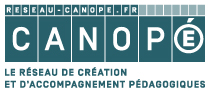 Lettre-accord pour l’acquisition d’une imageAffaire suivie par (ne pas remplir sauf Réseau Canopé), contactIDENTIFICATION DU TITULAIRE DES DROITSLa société/association …………………………………, ayant son siège social à……………………………………………………….., immatriculée au Registre du commerce et des sociétés de ……………………………, le …………….. sous le numéro ……………………………….., n° SIRET ………………………………………………………, n° TVA intracommunautaire ………………………………………………………, représentée par Madame/Monsieur …………………………… en qualité de ………………………………………,[OU pour les personnes morales physiques]Prénom Nom : ……………………………………………………………………………………………………………………………………………………………………………Profession : ………………………………………………………………………………………………………………………………………………………………………………..Adresse postale : ………………………………………………………………………………………………………………………………………………………………………Ci-après dénommé « le titulaire des droits »,IDENTIFICATION DE l’œuvre Titre / Référence : ……………………………………………………………………………………………………………………………………………………………………………Auteur(s) : ………………………………………………………………………………………………………………….......................................................................Taille / Résolution : ..…………………………………………………………………………………………………………………………………………………………………Autres caractéristiques : …………………………………………………………………………………………………………………………………………………………..Ci-après dénommée  « l’œuvre »,IDENTIFICATION DE l’œuvre FINALETitre provisoire ou définitif : ………………………………………………………………………………………………………………………………...................................Support de publication : …………………………………………………………………………………………………………………………………………………………………Tirage : ……………………………………………………………………………………………………………………………………………………………………………………………Genre : ……………………………………………………………………………………………………………………………………………………………………………………………Mode de diffusion : ………………………………………………………………………………………………………………………………………………………………………….Autres caractéristiques : ………………………………………………………………………………………………………………………………………………………..Ci-après dénommée « l’œuvre finale »,IDENTIFICATION DU BENEFICIAIRERéseau Canopé est un établissement public national à caractère administratif représenté par sa Directrice générale, Madame Marie-Caroline MISSIR, et régi par les articles D. 314- 70 et suivants du code de l’éducation, dont le siège est sis 1 avenue du Futuroscope, téléport 1, bâtiment @4, CS 80158, 86961 Futuroscope cedex, n° SIRET 180 043 010 014 85, n° TVA intracommunautaire FR62180043010,Ci-après dénommé « Réseau Canopé ».Il est expressément précisé que la présente lettre-accord sera suivie par la direction territoriale Auvergne-Rhône-Alpes de Réseau Canopé, situé(e) 47 rue Philippe de Lassalle, 69004 Lyon.Toute correspondance devra être envoyée à cette adresse.Réseau Canopé a pour mission l’édition, la production et le développement de ressources éducatives dans tous les domaines de l’éducation et sur tous supports (imprimé, numérique, audiovisuel).A ce titre, Réseau Canopé souhaite utiliser l’œuvre identifiée ci-dessus afin de l’intégrer à l’œuvre finale.DROITS CONCEDESPar la présente lettre-accord, le titulaire des droits autorise à titre gratuit et non-exclusif, Réseau Canopé à utiliser l’œuvre dans les conditions définies ci-après :le droit de reproduire l’œuvre sur tout support imprimé, sur tout support d’enregistrement et de stockage numérique ou électronique, en tout format connu et inconnu à ce jour, qui permettent de la communiquer au public par tout moyen de communication, notamment par les moyens de transmission en ligne tel que le réseau de l’internet et de la téléphonie mobile via notamment le site internet http://www.reseau-canope.fr ;		le droit de représenter l’œuvre par tout procédé numérique ou électronique en vue de sa communication au public, avec ou sans possibilité de téléchargement par le public, à titre gratuit ou payant, notamment via le réseau de l’internet pour visualisation par tout procédé et notamment sur terminaux fixes ou mobiles (smartphones, écrans compagnons, tablettes numériques, écrans électroniques), et tout autre support fixe ou mobile ;le droit de représenter l’œuvre par tous procédés actuels ou futurs de communication au public - notamment par projection publique effectuée à titre gratuit ou payant dans le cadre d’activités pédagogiques par des membres de l’éducation nationale, de l’enseignement supérieur et de la recherche (représentations à usage collectif en classe) ;le droit d’adapter l’œuvre, en raison des contraintes techniques liées à la qualité (résolution, netteté, etc.) de l’œuvre finale, ou au changement de support pour les besoins de stockage, de transfert et/ou d’exploitation, sous réserve du respect du droit moral de l’auteur.LIVRAISONPour permettre à Réseau Canopé d’exercer les droits concédés nécessaires aux exploitations prévues, le titulaire des droits fournira l’œuvre au format HD paysage 650x500 px en Jpeg, au plus tard le ………………………………….. A défaut de réception du visuel dans le délai et le format attendus, le titulaire des droits autorise Réseau Canopé à redimensionner l’œuvre avant diffusion dans le respect du droit moral de l’auteur.DUREE ET TERRITOIRELa présente autorisation prendra effet à compter de la date de livraison telle que prévue à l’article 6 ci-dessus, pour la durée du droit d’auteur et couvre le monde entier. GARANTIESLe titulaire des droits garantit à Réseau Canopé qu’il est seul propriétaire des droits concédés ou qu’il a obtenu les autorisations nécessaires des auteurs ou des ayants droit.  Le titulaire des droits garantit à Réseau Canopé l’exercice paisible des droits concédés et s’engage à faire respecter ces droits contre tout trouble, revendication ou éviction quelconque émanant de tiers lésés sur le fondement des droits d’auteur, des droits personnels, de la concurrence déloyale ou du parasitisme.MENTIONS/CREDITSRéseau Canopé s’engage à faire figurer aux côtés de l’œuvre le nom de l’auteur et la mention de copyright suivante : ……………………………………………………………………………………………………………………………………………………………………………………………………Fait à …………………………………, le…………………………………… En 2 (DEUX) exemplaires originaux.Pour le titulaire des droitsFonctionMadame ou Monsieur ……………………………Pour Réseau Canopé,La Directrice générale,Par délégation,Monsieur Pierre-Marie Labriet,Directeur territorial Auvergne-Rhône-Alpes